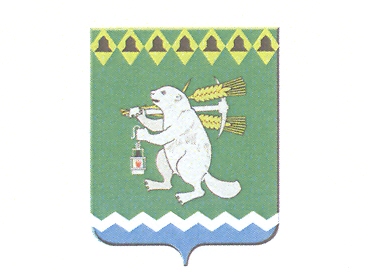 ПРОЕКТДума Артемовского городского округа90 заседание (внеочередное)       РЕШЕНИЕОт                                                                        			           №_____О повестке   90  заседания (внеочередного) Думы Артемовского городского округаВ соответствии со статьей 10 Регламента Думы Артемовского городского округа, принятого решением Думы Артемовского городского округа от 29 июня 2010 года   № 867,Дума Артемовского городского округа РЕШИЛА:Утвердить повестку   90 заседания  (внеочередного) Думы Артемовского городского округа:О внесении изменений в Устав Артемовского городского округа.Докладывает О.М.Белозерова, заведующий  юридическим отделом  Администрации Артемовского городского округа.О  внесении изменений в схему  одномандатных избирательных округов по выборам депутатов Думы Артемовского городского округа.Докладывают: М.Л.Суворова, заведующий организационным отделом Администрации Артемовского городского округа; И.А.Ланцева, председатель Артемовский районной территориальной избирательной комиссии.	3. О мнении Думы Артемовского городского округа о внесении изменений в административно-территориальное устройство Свердловской области.Докладывает О.Б.Кузнецова, глава Артемовского городского округа         4.Об утверждении Положения о представлении лицами, замещающими муниципальные должности сведений о доходах,  расходах,  об имуществе и обязательствах имущественного характера.Докладывает О.Б.Кузнецова, глава Артемовского городского округа 5.О внесении изменений в Порядок  размещения сведений о доходах, расходах, об имуществе и обязательствах имущественного характера лица, замещающего муниципальную должность,  лиц, замещающих должности муниципальной службы, учрежденные  в Думе Артемовского городского округа, Счетной палате Артемовского городского округа,  и членов их семей в  информационно-телекоммуникационной сети «Интернет» и предоставления этих сведений средствам массовой информации для опубликования»,  утвержденное решением  Думы Артемовского городского округа от 29 августа 2013 года № 350.Докладывает О.Б.Кузнецова, глава Артемовского городского округа Глава Артемовского городского округа 		                        О.Б.Кузнецова